THE COMMONWEALTH OF VIRGINIATHE VISITORS OF JAMES MADISON UNIVERSITYAthletics CommitteeThursday, April 21, 2022Festival, Ballroom B2:45 p.m.AgendaApproval of Minutes – February 17, 2022*Introductions and Sports UpdateJeff Bourne, Director of AthleticsTitle IX Participation ReportJennifer Phillips, Associate A.D., Student-Athlete Development/SWAStudent-Athlete/SAAC Update Felicity Ryan, SAAC President Meredith Crawford, Assistant A.D., Student-Athlete Leadership ProgramDevelopment ReportCliff Wood, Senior Associate A.D., Development FBS TransitionJeff Bourne, Director of Athletics*Action Required
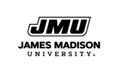 